星期節一二三四五18:45~9:25體育美勞國語國語國語29:35~10:15數學美勞電腦閱讀音樂310:30~11:10自然台語數學體育自然411;20~12:00自然國語英文健康數學午休午休午休午休午休午休513:30~14:10國語英文社會614:20~15:00社會英文社會715:20~16:00綜合綜合綜合放學放學放學放學放學放學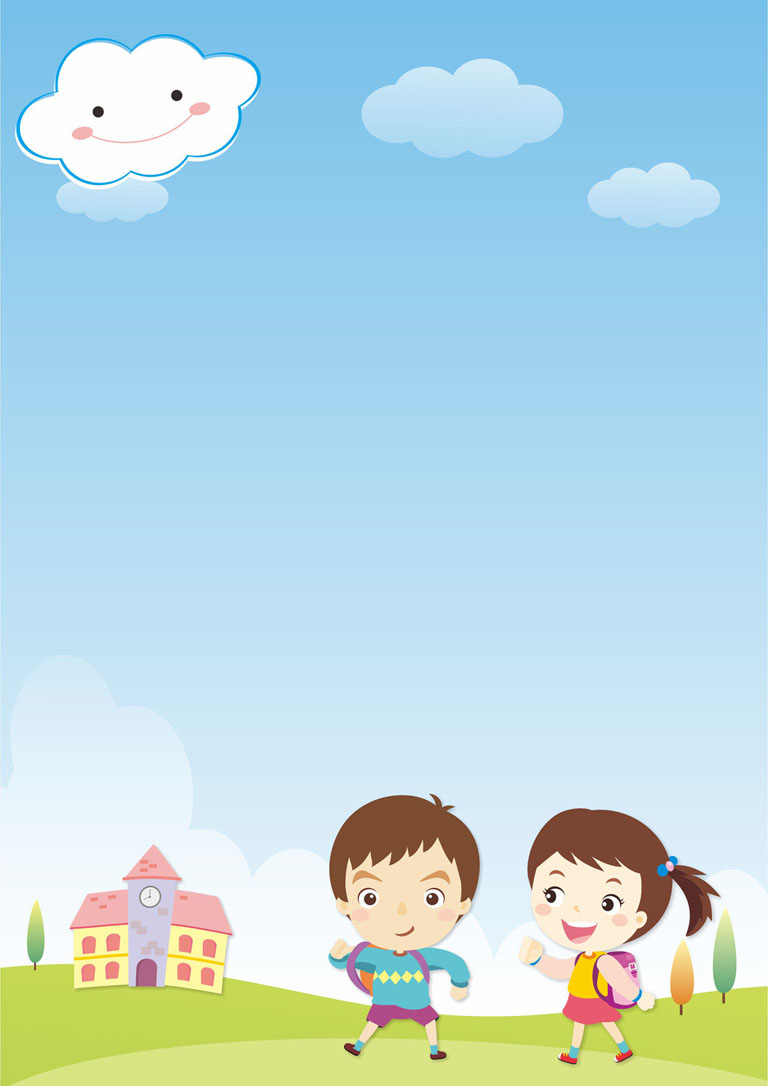 